Please fill out this information if you are willing to provide pollination services, collect swarms, provide educational presentations, remove bees from buildings or are selling honey. This information is going on the Cooperative Extension website.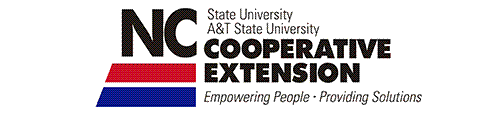 Beekeeping List to Collect Bees, Educational (Talk About Bees), or Sell HoneyNameTownPhoneEmailPollinationSwarmEducationBuildingHoneyMentorLarry MartinSelma(919) 965-4164honeyman@nc.rr.comYesYesYesYesYesGeorge GlissonGoldsboro(919) 731-27891gglisson@gmail.comYesYesYesGreg & Jen OlsenGoldsboro(919) 429-8002addiebeeshoney@gmail.comYesRob ArmstrongSmithfield(919) 975-7145armsoa@msn.comYesYesDepends (Call First)Eric McConnellWillow Spring(919) 639-7490(919) 669-4873anoldgearhead@yahoo.comYesYes/Call SelectivelyDoug & Betsy KathClayton(919) 201-3555betsykath@gmail.comYesYesBilly JonesKenly(919) 284-9911jonesbilly@bfusa.comYesYesMichael StephensonPrinceton(919) 631-2605Mstephenson17618@att.netBee Hive& Bee SuppliesYesLynwood RainsPrinceton(919) 965-5400(919) 631-0584lynrains@aol.comYesYesYesTerry FisherMiddlesex(919) 284-3337Jfzero1@centurylink.netYesYesRich Bennek(919) 965-9969rebennek@bellsouth.netYesYesYesChip BraswellClayton/ Cleveland(919) 810-7547(919) 810-2222barbermillbees@hotmail.com dianerbraswell@gmail.comYesYesYesRicky BeasleyFour Oaks(919) 856-8027rhbeasley@wcpss.netYesYesYesJoe BakerPrinceton(919) 920-0072Jbaker3538@aol.comYesSteve WilkersonSelma(919) 961-0392wilkco@bellsouth.netYesYesYesYesYesNameTownPhoneEmailPollinationSwarmEducationBuildingHoneyMentorBobileigh LastingerClayton(919) 274-0252bobileighdare@yahoo.comYesKenneth MuhammadClayton(919) 798-9736beepollination@rocketmail.comYesYesYesYesYesPaula ThorntonNewton Grove(919) 910-590-4796YesYesJim WilsonSmithfield(919) 915-6721theartifactor@aol.comYesYesYesYesYesRob ArmstrongSmithfield(919) 975-7145armsoa@msn.comYesYesHarry HurleyAngier & Fuquay Varina(919) 557-5946harryhurley@hotmail.comYesYesRonnie FishAngier(919) 639-2700(919) 669-9892YesYesAl HildrethFour Oaks(919) 215-1869alhildreth@embarqmail.comYesYesYesYesGlenn BadgettKenly(919) 271-8283mbadgett@nc.rr.comYesYesYesKeith & Sharon NolesMcGees Crossroad(919) 902-2114stnoles@nc.rr.com www.honeymakerfarm.comYesYesDavid & Rose MassengillFour Oaks(919) 820-0319machevy1@aol.com  Yes Yes Yes Yes  Yes  Yes